Pozdravljeni četrtošolci!Vesela bom, če mi boš poslal kakšno fotografijo tvojih dejavnosti ali pa mi kar tako napisal kakšen stavek.Moj naslov: lucija.sarc1@guest.arnes.si	Sreda, 27. maj 2020Pozdravljen/a!Danes pospravi sobo in uredi mizo. Pa ne pozabi pobrisati prahu!Čas je za lov za zakladi!  Lahko najdeš vse predmete in jih v razpredelnico vpišeš? Sem prepričana, da boš našel tudi zanimive predmete, za katere nisi vedel, da jih doma imate! Vesela bom, če mi razpredelnico pošlješ. 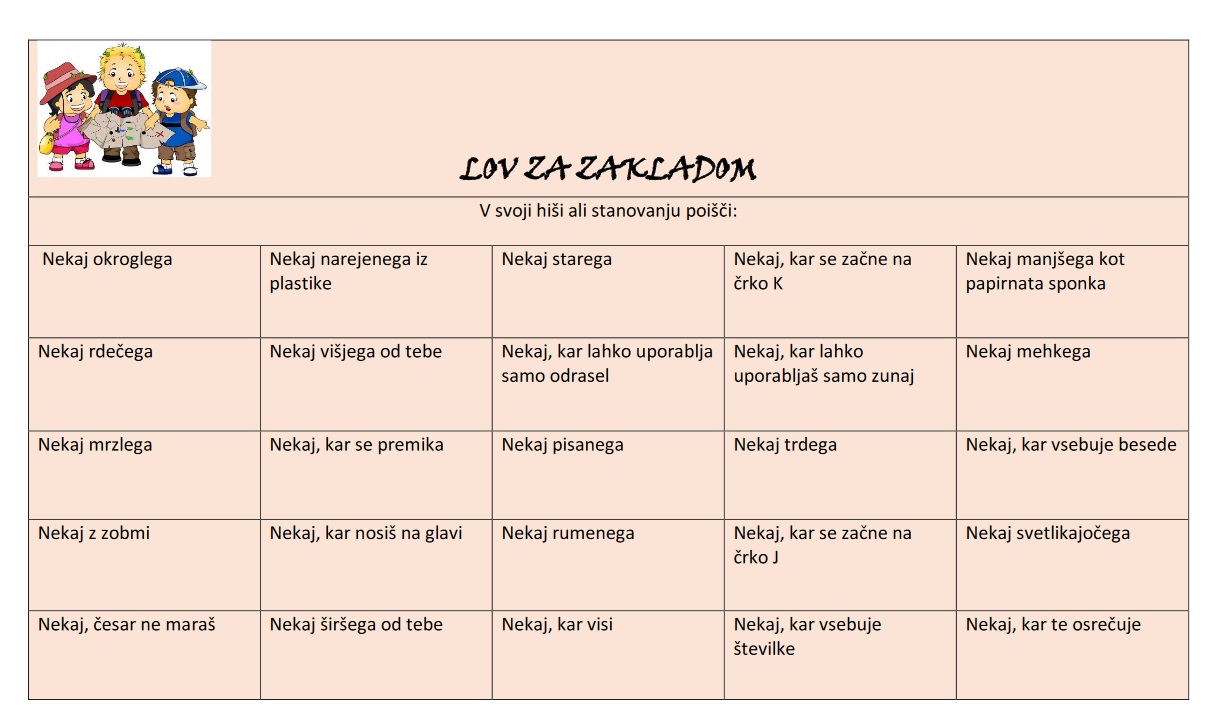 